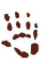 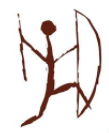 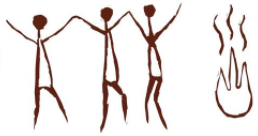 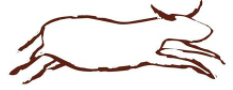 ❶ Où se déroule le début de l’histoire ? (Plusieurs réponses sont à cocher !)□ dans la grande salle aux dieux       □ dans la caverne du clan du Nord                             □ dans la caverne du clan de Zurg     □ pendant la Préhistoire❷ Qui est  Ibhô ?□ le fils du chef de clan Zurg              □ un orphelin recueilli par Taar           □ un jeune apprenti dessinateur         □ une jeune chasseuse talentueuse❸ Que rapporte Ibhô de la chasse dans sa calebasse ? A quoi cela va-t-il servir ?❹ Comment Ibhô s’est-il retrouvé orphelin ?□ sa mère a été tuée par un autre clan             □ son père a été tué par un autre clan□ sa mère a été enlevée pendant la cueillette  □ son père est mort à la chasse ❺Pourquoi le chaman déteste-t ’il  Ibhô ?❻ Quels évènements inoubliables se produisent dans le Chapitre 2 ?□ Ibhô dessine une scène de chasse sur la paroi de la grotte pour la première fois□ Ibhô ressent la présence des dieux pour guider sa main □ son maître Taar examine attentivement le travail d’Ibhô□ son maître Taar lui dit qu’il est désormais l’un de ceux-qui-dessinent-les-dieux  ❼ Que transmet Taar à Ibhô avant de mourir ?□ sa place de celui-qui-dessine-les-dieux pour le clan□ la place de chaman dans le clan de Zurg□ son bois-qui-plie, son bois-qui-perce et sa sarbacane en os pour la chasse□ une poche de cuir contenant des pinceaux, des poudres et sa sarbacane en os ❽ Pourquoi la vie d’Ibhô tourne mal au sein du clan ?□ certains membres du clan pensent qu’Ibhô ne dessine pas assez bien □ certains membres du clan pensent qu’Ibhô ne parle pas aux dieux□ les chasseurs rentrent bredouilles de la chasse à plusieurs reprises □ les dieux reconnaissent le nouveau celui-qui-dessine- les-dieux❾ Remets dans l’ordre chronologique toutes les péripéties du Chapitre 6.       Il assomme Sator d’un coup de bois-qui-plie en plein visage.       Le jeune garçon repère des empreintes de saïgas.       Blessé et en mauvaise posture, il leur parle pour gagner du temps.         Ibhô reconnaît rapidement ses agresseurs : Urkam, Maruk et Sator.       Il utilise la pierre pour donner un coup dans la poitrine de Maruk.        Une pierre lancée par Urkam entaille le crâne d’Ibhô et l’assomme à moitié.       Ibhô décoche une flèche qui se plante profondément dans l’épaule d’Urkam.       Ibhô demande à Zurg la permission de venir à la chasse pour observer.       Ibhô n’est pas sauvé pour autant : il va être banni du clan ou pire !❿ Pourquoi Ibhô veut-il retourner dans la grotte avant de s’enfuir ?⓫ Quel improbable compagnon rejoint Ibhô dans sa cachette au milieu des épineux ?⓬ Comment Ibhô réussit-il à semer ses poursuivants ?□ Il s’engage dans un passage entre les rochers trop étroit pour être suivi□ Il traverse un torrent en s’agrippant à Sag qui sait nager□ Il travers un torrent à la nage□ Il monte très rapidement au sommet de la colline en prenant un sentier escarpé⓭ Où Ibhô a-t ’il l’intention de se rendre ?⓮ Associe chaque peinture à l’animal préhistorique qu’elle représente.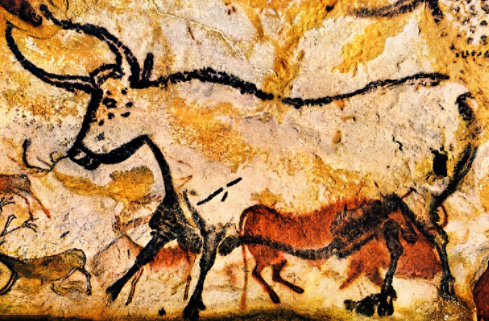 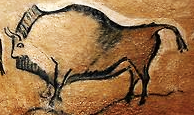 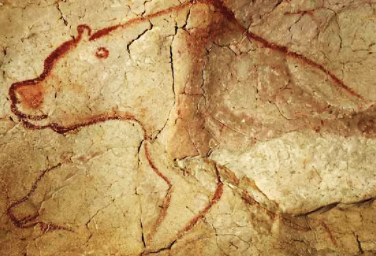 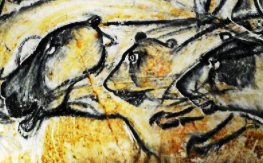 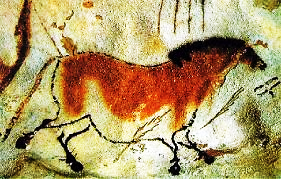 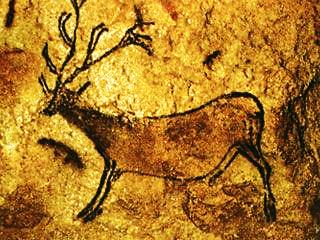 ⓯ Quelles sont les embûches rencontrées par Ibhô sur sa route vers la Grande Grotte.□ Il chasse sur le territoire d’ours qui l’attaque□ Il perd Sag dans une forêt de sapins et se retrouve seul.□ Un arc-en-ciel lui remplit les yeux de bonheur après l’incendie. □ Il se fait menacer avec un couteau par une jeune fille inconnue.□ Il se nourrit grâce au corps calciné d’une biche.□ Il échappe de justesse à un incendie en franchissant un torrent. ⓰  Quel est le principal point commun d’Ibhô et de Maraa ?⓱ Quels sont les talents de Maraa qui émerveillent Ibhô ? □ Elle empile des cailloux et crée des sculptures éphémères□ C’est une pêcheuse hors pair□ Elle sculpte des têtes de chevaux et de rennes sur des os□ Elle réussit à semer les pisteurs grâce à ses nombreuses ruses⓲ Qu’essaient les deux enfants pour se débarrasser des chasseurs menés par Maok ?□ marcher dans l’eau pour ne pas laisser de traces□ effrayer les chasseurs avec des sculptures géantes peintes□ effacer leurs empreintes avec des feuilles□ lancer un essaim de guêpes à leurs trousses□ se séparer pour brouiller les pistes□ construire des pièges pour les capturer□ lancer un troupeau d’aurochs sur eux pour qu’ils soient piétinés⓳ Comment traversent-ils le fleuve ?⓴ Qu’arrive-t’il à Ibhô et Maraa dans le dénouement de l’histoire ?□ acceptés par les Anciens et le chef du village, ils deviennent les nouveaux gardiens de la Grande Grotte□ ils deviennent des professeurs de dessin et de sculptures pour les enfants du village□ ils arrivent dans un village accueillant peuplé d’artistes□ ils restent vivre au village dans leur jolie hutte décorée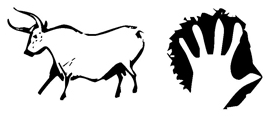  21 Associe les mots suivants à leur définition : un arc – la mer – une lance – des stalactites. Ensuite, retrouve le nom que leur donne Ibhô dans l’histoire :  un bois-qui-plie – la Grande Eau - des pierres-qui-descendent -  un bois-qui-perce •______________________ : il devient une arme efficace lorsqu’il est utilisé avec des flèche.                                              Ibhô dit _______________________. •______________________ : formations en calcaire qui sont suspendues au plafond des grottes.                                             Ibhô dit ______________________.•______________________ : vaste étendue d’eau salée qui couvre une grande partie de la Terre.                                            Ibhô dit ______________________.•______________________ : long batôn taillé en pointe qui constitue une arme.                                                         .                                                    Ibhô  dit _____________________.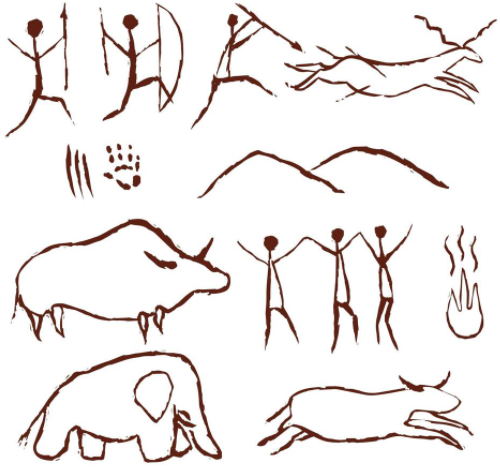 ⓲ Teste ta mémoire de lecteur avec ces mots croisés, à toi de jouer ! 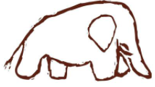 Remets dans l’ordre les lettres qui se trouvent dans les cases grises et retrouve le mot mystère ! C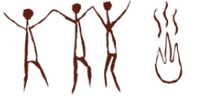 ❷BD❸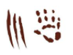 AE❹❶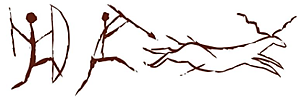 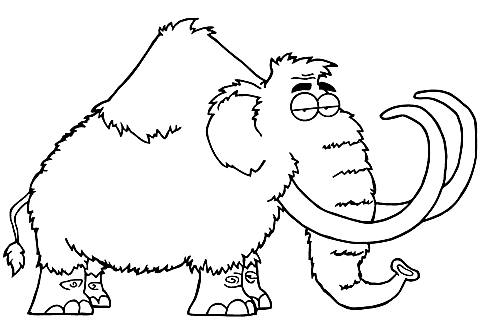 ❺L’ART